PRIJAVA ZA SUDJELOVANJE NA PREDAVANJU U OKVIRU STRUČNOG USAVRŠAVANJA" Osnovna geomagnetska mreža Republike Hrvatske " dana 23.02.2018.* Suglasan sam da se moji osobni podaci (što uključuje i OIB) sukladno odredbama Zakona o zaštiti osobnih podataka mogu prikupljati, obrađivati i čuvati kod GEODETSKOG FAKULTETA I HKOIG.PRIJAVI OBAVEZNO PRILOŽITI DOKAZ O UPLATI KOTIZACIJEPrijavu s potvrdom uplate kotizacije poslati na adresu: e-mail:  strucno.usavrsavanje@geof.hr  (obavezno) iGeodetski fakultet, Kačićeva 26, 10 000 Zagreb na fax: +385 1 4828-081 (neobavezno).Osnovna geomagnetska mreža Republike HrvatskePredavači: Prof. dr. sc. Mario Brkić, dr. sc. Marko PavasovićOblik provođenja: predavanjePredviđeno trajanje: 4 hBodova/od toga iz regulative: 6/0Datum: 23. 02. 2018. u 10:00 satiSažetak predavanja: Poznavanje geomagnetske informacije tj. deklinacije i godišnje promjene, i danas je nužnost, posebice s obzirom na zahtjeve sigurnosti i standarde NATO i EU. U cilju obnove geomagnetske informacije, Geodetski fakultet Sveučilišta u Zagrebu od 2004. do 2010. godine izvodi uspostavu i izmjeru Osnovne geomagnetske mreže Republike Hrvatske, sukladno Pravilniku o načinu izvođenja osnovnih geodetskih radova (NN 87/09), odnosno naputcima i preporukama International Association of Geomagnetism and Aeronomy i Magnetic Network in Europe. U okviru predavanja pregledno će se prikazati geomagnetska informacija i njene prostorne i vremenske varijacije na teritoriju Hrvatske; opisati će se kriteriji, instrumenti i metode te SW korišteni prilikom uspostave, održavanja i izmjere Osnovne geomagnetske mreže Republike Hrvatske; te će se prikazati rezultati projekata I. ciklusa obnove geomagnetske informacije, kao i aktualan GI2015 model za teritorij RH.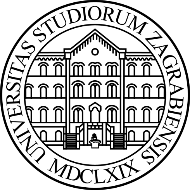 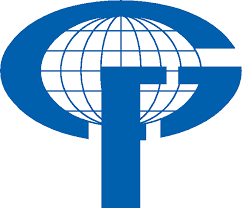 Sveučilište u Zagrebu - Geodetski fakultetKačićeva 26, 10 000 ZagrebOIB: 43594593297Tel.: +385 1 4639 222   Fax: +385 1 4828 081Akademski stupanj (dr. sc., mr. sc.)Stručno zvanje (dipl. ing. geod.)PrezimeImeMjesto i datum rođenjaOIB polaznikaAdresa za dostavu ispravePoštanski broj i mjestoTvrtka/institucijaOIB tvrtkeAdresa  tvrtkeTelefon/Mobilni telefonKontakt e-mailNaznaka na koga izdati račun - osobno ili na tvrtkuKotizacija:  600 kn + PDVPrimatelj:  GEODETSKI FAKULTET ZAGREBRačun broj: HR65 2340009-1100010196 kod Privredne banke Zagreb d.d.Model plaćanja: HR00Poziv na broj odobrenja: 125Opis plaćanja: Ime i Prezime, datum, GeoMagRHKotizacija:  600 kn + PDVPrimatelj:  GEODETSKI FAKULTET ZAGREBRačun broj: HR65 2340009-1100010196 kod Privredne banke Zagreb d.d.Model plaćanja: HR00Poziv na broj odobrenja: 125Opis plaćanja: Ime i Prezime, datum, GeoMagRHDatum prijave: Potpis: